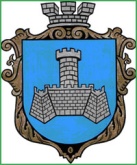 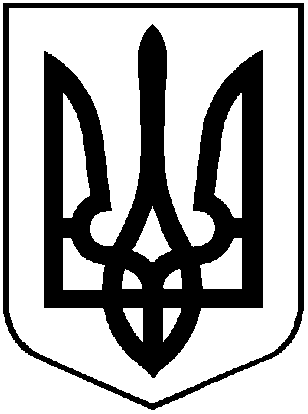 УКРАЇНАм. Хмільник Вінницької областіРОЗПОРЯДЖЕННЯМІСЬКОГО ГОЛОВИвід « 26» жовтня 2021р.                                                                               №545-рПро  затвердження  графіку виїзного  прийому  громадянз  соціальних  питаньна  листопад  2021 рокуНа виконання Законів України „Про адміністративні послуги”, „Про звернення громадян”, враховуючи службову записку управління праці та соціального захисту населення міської ради від 27.04.2021 р. №1390/01-23  з метою отримання громадянами Хмільницької  міської територіальної громади різних видів соціальних послуг максимально наближених до місця проживання, особливо в умовах карантину, керуючись ст.42,ст.59 Закону України „Про місцеве самоврядування в Україні”: 1.  Затвердити  графік   виїзного прийому громадян з соціальних питань спеціалістами управління праці та соціального захисту населення Хмільницької міської ради на листопад 2021 року згідно з Додатком .        2. Старостам старостинських округів  Хмільницької територіальної громади визначити та облаштувати  з  урахуванням  санітарних  норм робочі  місця для  прийому громадян спеціалістами  управління.  Надавати список громадян, які звернуться на прийом не пізніше 15 години дня, що передує дню виїзного прийому.3. Управлінню праці та соціального захисту населення Хмільницької міської ради ( І.Я Тимошенко)  забезпечити виїзний прийом громадян з соціальних питань спеціалістами управління з дотриманням відповідних санітарних і протиепідемічних заходів .4. Контроль за виконанням цього розпорядження покласти на заступника міського голови з питань діяльності виконавчих органів міської ради Сташка А.В.  Міський голова                                                          Микола  ЮРЧИШИН          С.П.МАТАШ          А.В. СТАШКО          І.Я.ТИМОШЕНКО          Н.А.БУЛИКОВА                 ЗАТВЕРДЖЕНОРозпорядженням міського голови                                                                                                          «26» жовтня 2021р. №545-рГрафік виїзного прийому громадян з соціальних питань спеціалістами управління праці та соціального захисту населення Хмільницької міської ради на листопад 2021 рокуМіський голова                                                          Микола  ЮРЧИШИНМісце проведення виїзного прийомуДата прийомуЧас прийомус.Соколова01.11.2021З 9-00 до 16-00с. Кривошиї03.11.2021З 9-00 до 16-00с. Лозова08.11.2021З 9-00 до 16-00с.Широка Гребля10.11.2021З 9-00 до 16-00с.В.Митник15.11.2021З 9-00 до 16-00с.Журавне17.11.2021З 9-00 до 16-00с .Кожухів22.11.2021З 9-00 до 16-00с. Широка Гребля24.11.2021З 9-00 до 16-00С.Сьомаки29.11.2021З 9-00 до 16-00